Кадастровая палата призывает пользоваться электронными услугами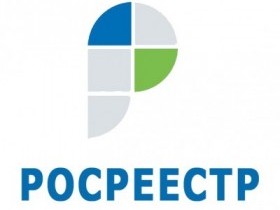 Электронные услуги становятся неотъемлемым атрибутом современной жизни. Кадастровая палата по Республике Башкортостан, напоминает о возможности получения государственных услуг на портале Росреестра в электронном виде.Пользоваться электронными услугами Росреестра просто и удобно, кроме того это позволяет сэкономить время и быстро получить нужную информацию, исключив бумажный документооборот.В настоящее время на портале Росреестра доступны все наиболее востребованные услуги ведомства: государственная регистрация прав, кадастровый учет, получение сведений из Единого государственного реестра недвижимости.В электронном виде на портале Росреестра через личный кабинет можно заказать следующие виды запросов: запрос о предоставлении сведений в виде копии документа, о предоставлении сведений об объектах недвижимости и (или) их правообладателях, запрос о предоставлении сведений о территории либо зоне, о предоставлении сведений в виде кадастрового плана территории.В открытой части Портала можно заказать выписки из ЕГРН об основных характеристиках и зарегистрированных правах на объект недвижимости, выписки из ЕГРН о кадастровой стоимости объекта недвижимости, выписки из ЕГРН о правах отдельного лица на имевшиеся (имеющиеся) у него объекты недвижимости, выписки из ЕГРН о переходе прав на объект недвижимости, выписки из ЕГРН о содержании правоустанавливающих документов.В электронном виде можно подать заявление на регистрацию прав, кадастровый учет, а также одно заявление на государственный кадастровый учет и регистрацию прав (единая процедура).При электронном взаимодействии вероятность потери информации близка к нулю. В этом случае предусмотрено резервное копирование данных на всех уровнях, благодаря чему устраняются риски потери, искажения или недоступности информации.Стоит отметить, что при получении услуги в электронном виде размер государственной пошлины для физических лиц сокращается на 30%.Портал Росреестра содержит более 30 электронных сервисов, которые позволяют пользователям отследить статус своей заявки, узнать справочную информацию об объектах недвижимости в режиме онлайн, получить сведения из Фонда данных государственной кадастровой оценки, ознакомиться со сведениями об объекте недвижимости на Публичной кадастровой карте.Преимущества электронных услуг Росреестра очевидны. Кадастровая палата по Республике Башкортостан рекомендует жителям региона использовать сервисы портала Росреестра, которые позволяют оперативно и удобно получить интересующую информацию об объектах недвижимости.Пресс-служба Кадастровой палаты по Республике БашкортостанЕще записи по теме